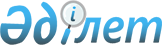 Ұлан ауданы әкімінің 2011 жылғы 24 қарашадағы № 8 "2011 жылғы 19 наурыздағы № 5 "Сайлау учаскелерін құру туралы" шешіміне өзгерістер енгізу туралы" шешімінің күшін жою туралыШығыс Қазақстан облысы Ұлан ауданы әкімінің 2016 жылғы 27 қаңтардағы N 1 шешімі       РҚАО ескертпесі.

      Құжаттың мәтінінде түпнұсқаның пунктуациясы мен орфографиясы сақталған.

      Қазақстан Республикасының 1998 жылғы 24 наурыздағы "Нормативтік құқықтық актілер туралы" Заңының 21-1-бабына, Қазақстан Республикасының 2001 жылғы 23 қаңтардағы "Қазақстан Республикасындағы жергілікті мемлекеттік басқару және өзін-өзі басқару туралы" Заңының 37-бабына сәйкес, ШЕШЕМІН:

      1. Ұлан уданы әкімінің 2011 жылғы 24 қарашадағы № 8 "2011 жылғы 19 наурыздағы № 5 "Сайлау учаскелерін құру туралы" шешіміне өзгерістер енгізу туралы" (нормативтік құқықтық актілерді мемлекеттік тіркеу Тізілімінде 2011 жылғы 9 желтоқсанда № 5-17-158 тіркелген, 2011 жылғы 19 желтоқсандағы № 95 "Ұлан таңы" аудандық газетінде жарияланған) шешімінің күші жойылды деп танылсын.

      2. Осы шешімнің орындалуын бақылау Ұлан ауданының әкімі аппаратының басшысы Н. Абдыкаримовқа жүктелсін.


					© 2012. Қазақстан Республикасы Әділет министрлігінің «Қазақстан Республикасының Заңнама және құқықтық ақпарат институты» ШЖҚ РМК
				
      Ұлан ауданының әкімі 

Д. Батырбаев
